NW (Phy) 8  – Aufgabenblatt 1, 18.3.2020Hallo an alle beim Lernen zuhause !Zunächst einmal ein paar allgemeine Hinweise für die nächste Zeit:Alles, was ihr an Aufgaben von mir bekommt, tragt ihr bitte in euer NW- Heft ein. Euer Heft gebt ihr vorerst nicht ab. Wenn es einmal eine Ausnahme gibt und ihr etwas abgeben sollt, werde ich das extra zu der Aufgabe schreiben.Fertigt eure Aufgaben bitte regelmäßig an, denn irgendwann möchte ich euer Arbeitsheft kontrollieren, ihr müsst es dann abgeben. Wenn ihr bis dahin nichts gearbeitet habt und meint, dass ihr dann noch schnell nacharbeiten könnt, wird es unter Umständen schwierig für euch. Ihr bekommt dann keine verlängerte Arbeitszeit !Hinweis: bei den angegebenen Links muss ich an meinem Computer erst auf die Seite von Youtube gehen, dann die Links einfügen und dann starten. Ist das bei dir auch so ? 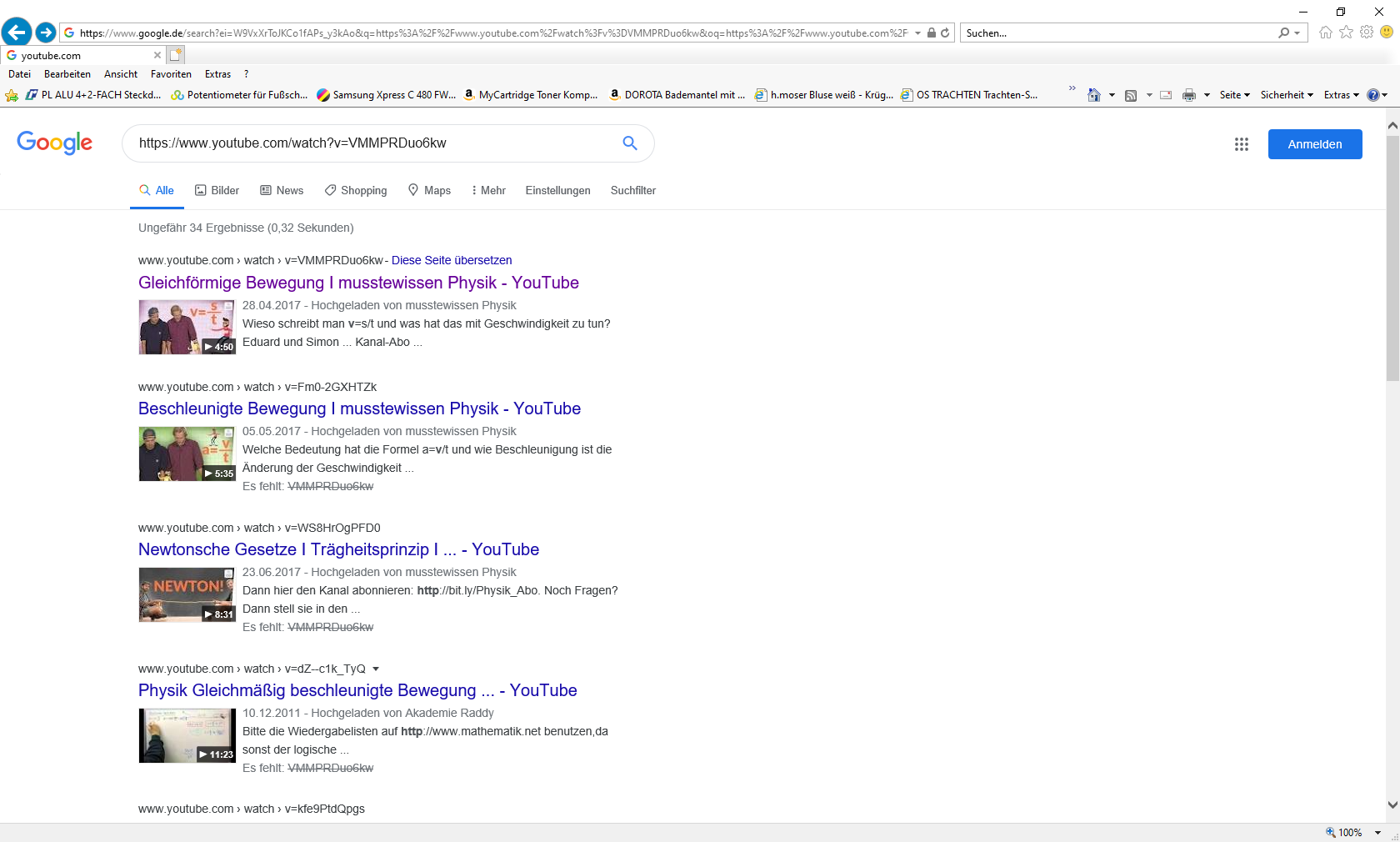 So, nun zu den Arbeitsaufträgen:Lest euch bitte zuerst nochmal im Buch „PRISMA Physik“ die Seite 198 durch (haben wir in der Schule schon einmal gemacht)https://www.youtube.com/watch?v=VMMPRDuo6kw, Beschreibe in deinem Heft den „Skater“- Versuch und schreibe die Wertetabelle handschriftlich in dein Heft, dann übertrage das gezeigte Koordinatensystem ins HeftÜbertrage nun auch das Diagramm mit der Schnecke, dem Auto …Schreibe als Merksatz hinzu: „Je steiler die Linie im Diagramm, desto schneller die Bewegung“Nun schreibe die Formel für die Geschwindigkeit in Worten und mit ihren Abkürzungen darunter.https://www.youtube.com/watch?v=RsrE3KGVCuA, nur anschauen und nur die ersten1 ½ Minuten !Beschleunigte Bewegung:https://www.youtube.com/watch?v=Fm0-2GXHTZk, Beschreibe mit deinen Worten, wie sich die Geschwindigkeit beim Starten ändert Übertrage das Weg- Zeit- DiagrammÜbertrage die Tabellen, die bei Minute 3:18 angezeigt werdenUnd nun übertrage das Geschwindigkeits-Zeit- Diagramm von Minute 3:45Schreibe aus dem Buch ab: S. 200 (ganz) und S. 201 den blauen TextNur anschauen:https://www.youtube.com/watch?v=o0zq-A3uHx8 https://www.youtube.com/watch?v=AsK8txFvRSsWenn du willst, findest du natürlich auch noch andere passende Videos zum Thema, z.B. bei „Lehrerschmidt“, https://www.youtube.com/watch?v=4l8_PUTzsVgErledige diese Aufgaben bitte bis 25.03, dann gibt es nämlich neue Aufgaben !